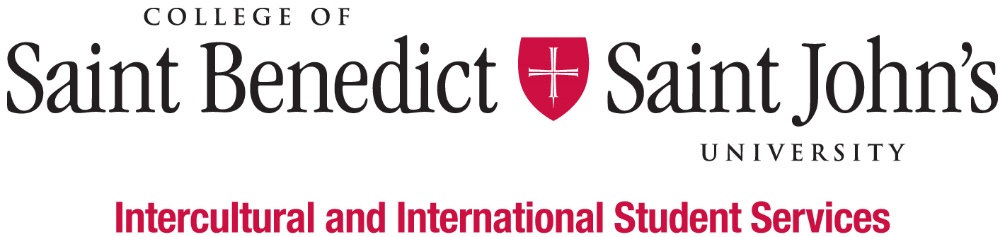 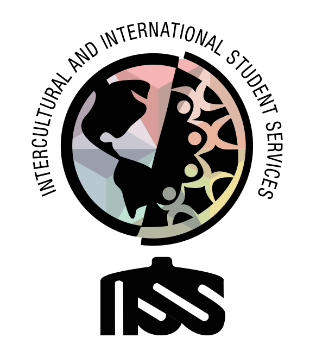  First-Generation Student (FGS) Faculty & Staff Mentoring Program CoordinatorWhat We Believe: Intercultural and International Student Services believes that learning to effectively navigate differences and new environments is an essential part of a liberal arts education.  Our Inclusion Visioning Statement calls us to integrate this priority into all aspects of the life of the institutions.Our Vision: Intercultural and International Student Services aspires to model transformative inclusion in our immediate and global communities.Our Mission: Intercultural and International Student Services empowers and educates students to intentionally develop mutually trusting and culturally agile relationships.We’ll know we’ve succeeded when: All students feel like they belong and are successful at CSBSJU.Length of Position:2020 – 2021 Academic YearDescription of Position: We are looking for a student who is well-organized, a good communicator, task-oriented, and comfortable taking initiative and working independently to assist the first-gen faculty/staff mentoring program.Duties & Responsibilities:Assistant the First-gen Student Success Advisor to coordinate/facilitate meetings for faculty/staff mentors and student menteesReaching out to student mentees and faculty/staff mentors about the mentoring program events, activities, programmingProvide mentor-mentee mixer event assistance to the supervisorAssist the supervisor to connect with the alums for senior first-generation student mentoring; Provide peer mentoring service to seniorsServe as a voice and an advocate for first-generation students and be a resource to members of the campus community, who seek assistance and promote understanding of first-generation students and the notion of “proud to be first-gen”Serve as a liaison between the supervisor, the organization, organization members, the first-generation students, and faculty/staff mentors at CSBSJUPerform other work-related duties as assignedMinimum qualification to perform the duties of the position:Ability to work independently and as a team memberBasic Knowledge of Outlook, Excel, Instagram, Facebook, Twitter, LinkedIn, and other social media platformsAttention to detailGood written and verbal communication skills, with comfort and competence in public speakingAttend development workshops for the job and the departmentHave a strong interest in inclusion and cultural agilityAbility or experience in intercultural contexts and willingness to work with people from many different backgroundsWilling to take initiativeBe able to prioritize multiple projects and requests appropriatelyGood academic standing (minimum GPA 2.0) and not on Probation for disciplinary reasonsWork Schedule: Monday – Friday, various hours 8am – 4:30pm; Nights and weekends as appropriate; Attend scheduled staff meetings and trainings;Training in August (starting on August 13) and early January.To apply for this position, please complete the online application by Friday, April 10, 2020.